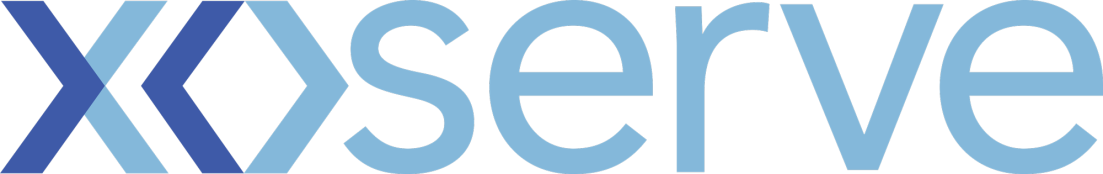 DSC Change ProposalChange Reference Number:  XRN4249Customers to fill out all of the information in this colourXoserve to fill out all of the information in this colour Please send the completed forms to: .box.xoserve.portfoliooffice@xoserve.comChange TitleAddress Maintenance Solution - Reinstating the monthly GB Mailing address update file (including part B)Date Raised22/03/2017Sponsor OrganisationCDSPSponsor NameDave AckersSponsor Contact Detailsdave.ackers@xoserve.comXoserve Contact NameDave AckersXoserve Contact Details dave.ackers@xoserve.comChange StatusApproved Section 1: Impacted PartiesSection 1: Impacted PartiesCustomer Class(es)☐ Shipper☐ National Grid Transmission☐ Distribution Network Operator☐ iGTSection 2: Proposer Requirements / Final (redlined) ChangeSection 2: Proposer Requirements / Final (redlined) ChangeRequirement to maintain Supply Point and Supply Meter Point addresses as and when postal addresses are amended.  These amendments are available in the post office address file.  This change is to develop the functionality to accept the file to maintain addresses on UK Link.
As part of R2 scope prioritization and funding, a number of Change Requests (CRs) in scope were deemed not to have a viable business benefit/case for change.  An additional 4 CRs were assessed if they could be accommodated in the R2 scope, XRN4249 was one of these CRs.Through the tracking of XRN4249 through the Delivery Sub Group (DSG) and Change Management Committee (ChMC) stage gating was defined to provide checkpoints on the progress of the change in the R2 Project.  Due to a number of concerns from Customers on the risk of delivery of this change and the migration of GB address data from when the service ceased in April 2017, it was agreed to split the change into 2 parts:Implementation of the SAP ISU solution to reinstate the GB Mailing Update file processAgreement of the proposed Data Migration Plan to apply updates from April 17 to June 18XRN4249 Change Pack - Link27th November 17 ChMCSecondary Scope Recommendation -  Link Minutes – Link10th January 18 ChMC Minutes to confirm vote to accept XRN4249 into R2 Scope – Link 07th February 18 ChMCMinutes - LinkBER – Link 11th April 18 ChMCMinutes - Link – Page 10 where unanimous approval was provided for XRN4249 - Part AImplementation Plan - Link – Part A Approved09th May ChMCSeek ChMC Approval of Part B - LinkImplementation Plan - LinkRequirement to maintain Supply Point and Supply Meter Point addresses as and when postal addresses are amended.  These amendments are available in the post office address file.  This change is to develop the functionality to accept the file to maintain addresses on UK Link.
As part of R2 scope prioritization and funding, a number of Change Requests (CRs) in scope were deemed not to have a viable business benefit/case for change.  An additional 4 CRs were assessed if they could be accommodated in the R2 scope, XRN4249 was one of these CRs.Through the tracking of XRN4249 through the Delivery Sub Group (DSG) and Change Management Committee (ChMC) stage gating was defined to provide checkpoints on the progress of the change in the R2 Project.  Due to a number of concerns from Customers on the risk of delivery of this change and the migration of GB address data from when the service ceased in April 2017, it was agreed to split the change into 2 parts:Implementation of the SAP ISU solution to reinstate the GB Mailing Update file processAgreement of the proposed Data Migration Plan to apply updates from April 17 to June 18XRN4249 Change Pack - Link27th November 17 ChMCSecondary Scope Recommendation -  Link Minutes – Link10th January 18 ChMC Minutes to confirm vote to accept XRN4249 into R2 Scope – Link 07th February 18 ChMCMinutes - LinkBER – Link 11th April 18 ChMCMinutes - Link – Page 10 where unanimous approval was provided for XRN4249 - Part AImplementation Plan - Link – Part A Approved09th May ChMCSeek ChMC Approval of Part B - LinkImplementation Plan - LinkProposed ReleaseR2 / 29/06/2018Proposed IA Period CompletedSection 3: Benefits and Justification Section 3: Benefits and Justification Re-instatement of the monthly GB Mailing file update to prevent further degradation of address information held on the UK Link System to reduce risk.Re-instatement of the monthly GB Mailing file update to prevent further degradation of address information held on the UK Link System to reduce risk.Section 4: Delivery Sub-Group (DSG) Recommendations Section 4: Delivery Sub-Group (DSG) Recommendations The ChMC pre the DSG holding the first session on the 08th January 2018 reviewed XRN4249 as part of R2 Secondary Scope review and approval.  Please see the history in Section 2.The DSG have reviewed the proposed Data Migration plan for Part B of XRN4249 and supported the plan in the DSG meeting held on 09th April 2018 - Link  to plan and minutes of the meeting  - LinkThe ChMC pre the DSG holding the first session on the 08th January 2018 reviewed XRN4249 as part of R2 Secondary Scope review and approval.  Please see the history in Section 2.The DSG have reviewed the proposed Data Migration plan for Part B of XRN4249 and supported the plan in the DSG meeting held on 09th April 2018 - Link  to plan and minutes of the meeting  - LinkDSG RecommendationApproveDSG Recommended ReleaseRelease 2: 29th June 18Section 5: DSC Consultation  Section 5: DSC Consultation  IssuedYesDate(s) Issued31/01/2018 - 1856.2 – ER – SN29/03/18 - 1905 – RH – ESComms Ref(s)1856.2 – ER – SN – Change Pack1905 – RH – ES - XRN4249 – PAF Validation updates – Data Migration Plan  Number of Responses[Customer Team to Confirm]Section 6: FundingSection 6: FundingFunding Classes ☐ Shipper                                                            XX% = £XXXX.XX☐ National Grid Transmission                             XX% = £XXXX.XX☐ Distribution Network Operator                         XX% = £XXXX.XX☐ iGT                                                                   XX% = £XXXX.XXTOTAL                                                                           = £XXXX.XXService Line(s)Service Area 1 - Manage Supply Point RegistrationROM or funding details UK Link Deferred BudgetFunding Comments Funded from UK Link Deferred BudgetSection 7: DSC Voting OutcomeSection 7: DSC Voting OutcomeSolution Voting ☐ Shipper                                      Approve / Reject / NA / Abstain☐ National Grid Transmission       Approve / Reject / NA / Abstain	☐ Distribution Network Operator   Approve / Reject / NA / Abstain☐ iGT                                             Approve / Reject / NA / Abstain Meeting Date 07/02/2018Release DateRelease 2: June – 29/06/18Overall Outcome Approved